INDICAÇÃO Nº 4918/2017Sugere ao Poder Executivo Municipal operação “tapa-buracos” (aberto pelo DAE), na Rua Ermelindo Batista, esquina com rua José Paiosin, no bairro Santa Rosa II, neste Município.Excelentíssimo Senhor Prefeito Municipal,                         Nos termos do Art. 108 do Regimento Interno desta Casa de Leis, dirijo-me a Vossa Excelência para sugerir que, por intermédio do Setor competente, que seja executado a operação “tapa-buracos” (aberto pelo DAE), na Rua Ermelindo Batista, esquina com rua José Paiosin, no bairro Santa Rosa II, neste Município.Justificativa:Munícipes procuraram este vereador cobrando providências em relação ao buraco aberto pela equipe de serviços do DAE (Departamento de Água e Esgoto) no endereço supracitado, o buraco existente no local está danificando os veículos, dificultando o tráfego pela rua e aumentando o risco de acidentes devido ao estado deteriorado que se encontra, causando transtornos para os motoristas que transitam por essa via, moradores pedem providências “URGENTES” a fim de eliminar o aumento periódico do buraco já existente. Plenário “Dr. Tancredo Neves”, em 30 de maio de 2017.Joel do Gás-Vereador-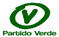 